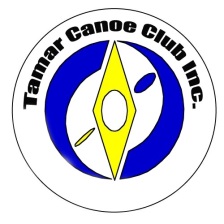 General Meeting MinutesDate/Time:Tues 4th Oct 2016, 9:15 pmItemAction by WhomWelcomeMeeting Attendance: Adam Rolls (Chair)Adam DickensonAmanda ChongClaye Mace David Bevan (minutes)David Cham Jack BowerJonathan KnoxPeter Sebbage Scott GodwinSimon BarnesTineka MorrisonApologies for non-attendance:John McClausland David HugoSummary of Exec MtgAs all were present for most of the Exec mtg, no summary was provided. Minutes of last meeting Motion: That the minutes of GM held on Aug 2nd, as amended, be accepted.
Proposed by David B, seconded by Adam R, carried unanimouslySafety/Member Protection MomentThere is no need to put yourself in the line of fire...I left an eddy to surf a wave while another paddler was surfing the wave immediately below.  I slipped off the back and collided with the fortunately blunt but unfortunately ungiving bow of the second kayak.  One broke rib.  100% avoidable.Correspondence In: NilCorrespondence Out:NilFinancial MattersNilEquipment Matters:NilEvents / ProgramsCanoe PoloGreat second season.  The A grade final was an even match with very high level of skill.The B grade final was also close with scotch coming from behind.Derby River Derby Saturday 22th October, 9am-5pm, Derby River BankAdam has promised Tamar members will be present for WW support.TCC members and their families are encouraged to attend.Peter S will put up a post on Fb and paddle-flash. (Since done)Derby River Derby Saturday 22th October, 9am-5pm, Derby River BankAdam has promised Tamar members will be present for WW support.TCC members and their families are encouraged to attend.Peter S will put up a post on Fb and paddle-flash. (Since done)TCC Slalom PaddlersRegular Wed arvo training still happening on Knox’s Dam or the Sth Esk at Perth at 4pm.Slalom Camp this coming Thurs to Sun – Picton, Browns, Broken Bridge & Brady’s. All welcome.  Any kayak.Jonathan K to put up posts on Fb and paddle-flash (Since done)Various Interstate training opportunities thru October and November.Nationals in Penrith in Jan.PaddlePower / PaddleOZNo plans for this summer because of competing commitmentsHadspen RacesStart on Tues 11th Oct.  6:30pm.Time trials start on 18th Oct.BBQ will be held before Christmas and at end of season in March.Otherwise same as last year.SitesMersey Rehab and DevelopmentManagement of access roads being temporarily transferred from Forestry to State Growth.  Contracts being issued for repairs.Restoring damaged infrastructure:
David B is Project Manager for the slalom gates on behalf of Canoe Tas and Parks.  Budget prices for replacement bridges, stairs, platforms and gates have been submitted to the Insurance Assessor.  Alternative post configurations are being canvassed within Canoe Tas
Simon B has requested that wires be sufficiently high that they not be a risk to paddlers on the river at higher than normal flows.  David B has obtained historical level data from Hydro.  He will prepare a basis for establishing a suitable ‘storage’ height for wires.David BDavid BSite Development Plan:
At end of Aug, Paul Black kicked off a consultation process, regarding Mersey White Water Reserve Site Plan Development.  It was publicised on our paddle flash and Fb sites.  Did you get your ideas in?General Business:Member ProtectionDavid B has put up 2 of what will be monthly posts on TCC and Canoe Polo Facebook sites regarding Member Protection, especially the desirability of a us having a female / canoe polo playing MPIO.October topic:  Member Protection moments presented at Club meetings.November Topic: The process for addressing concerns.David BDavid BClub Branded ApparelThe offer from Pontoon Sports will be discussed at the next GM.Social meeting programNovember – Whitewater Self DefenceTrip ReportsWater everywhere…Nesk - lotsSth Esk - lotsMeander (above and below Meander) – lotsOnly a few eddies above Meander at 1.8m.RingaroomaNile – reading high by about 0.2mLea held on 24th Sept – 19 pairs competed.  10 paddlers on safetyUpcoming – Franklin in Feb 2017Next GM meeting: Tuesday 6th Dec,  Venue: LCGM Mtg Close time: 10:15. pm